Søknad om særskilte tiltak ved prøver og eksamen for elever med dokumenterte vansker.Uttalelse fra lege, logoped, PP-tjeneste eller annen sakkyndig instans må legges ved søknaden. Skjemaet med vedlegg leveres på skolens kontor, som gir eleven kopi av søknaden som kvittering med påskrift om når den er mottatt.Navn: ………………………………………………..Klasse: …………..    Født: ………………Søknadsgrunnlag/årsak: …………………………………………………………………….Det søkes om (sett kryss – du kan krysse av flere steder)a) Forlenget tid, 1 time ekstra tid på heldagsprøver og eksamen ……….	b) Teksten opplest eller som lyttetekst……………………………………………….		c) Besvare hele eller deler av oppgaven muntlig (dersom det ikke er 
et spesifikt krav om skriftlig eksamensform i lærerplanen)…………………d) Skrivehjelp……………………………………………………………………………………..e) Hvilerom til disposisjon……………………..……………………………………………f) Rom med få elever………………………………………………………………………….g) Eget rom…………………………………………………………………………………………h) Annen hensiktsmessig tilrettelegging: …………………………………………… 
…………………………………………………………………………………………………………..
…………………………………………………………………………………………………………..        …………………   	…………………………………..  		 ………………………………………Dato		        Underskrift elev		                  Underskrift foresattMottatt av skolen: …………………………………………………….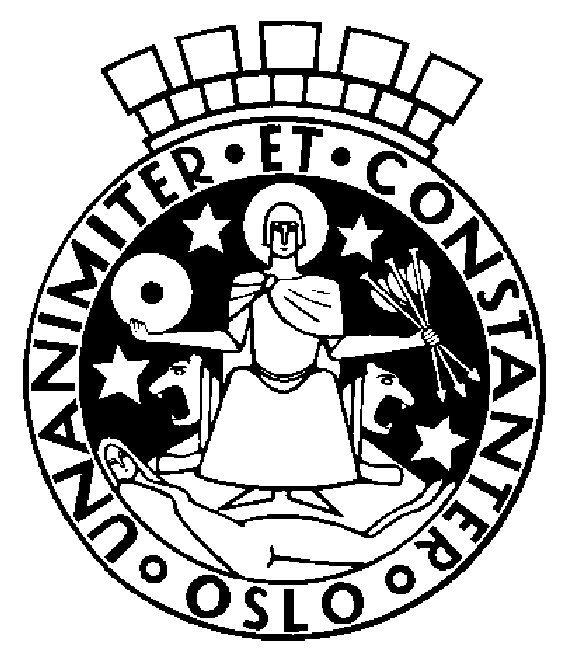 Oslo kommuneUtdanningsetatenKongshavn videregående skole